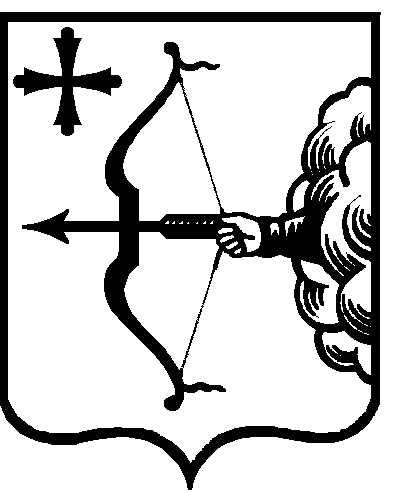 О проведении конкурса журналистских работ
«Лучшая районная газета» – 2023В целях формирования позитивного имиджа районных газет Кировской области, поощрения творческой активности журналистов средств массовой информации, повышения общественной значимости журналистских материалов и стимулирования творческого роста работников средств массовой информации:Провести конкурс журналистских работ «Лучшая районная газета» – 2023 в период с 01.11.2023 по 20.12.2023.Утвердить Положение о конкурсе журналистских работ «Лучшая районная газета» – 2023 согласно приложению.Рекомендовать районным средствам массовой информации принять участие в конкурсе.Контроль за выполнением распоряжения оставляю за собой.Начальник управления массовых коммуникацийКировской области                                                                                 Е.В. ЧерныхПриложениеУТВЕРЖДЕНОраспоряжением управления массовых коммуникаций Кировской областиот                                    № ПОЛОЖЕНИЕо конкурсе журналистских работ «Лучшая районная газета» – 2023Общие положенияКонкурс журналистских работ «Лучшая районная газета» – 2023 
(далее – конкурс) проводится управлением массовых коммуникаций Кировской области (далее – управление).Целями конкурса являются:поощрение творческой активности журналистов районных средств массовой информации (далее – СМИ);повышение общественной значимости журналистских материалов 
и стимулирование творческого роста работников районных СМИ;формирование позитивного имиджа районных газет Кировской области.Участниками конкурса могут быть редакции районных газет, учреждение, подведомственное управлению.Номинации конкурсаКонкурс проводится по следующим номинациям:Лучшая районная газета.Лучшая группа районной газеты в социальных сетях.Журналист года. Районное СМИ.Добрые перемены (оцениваются материалы о реализации национальных проектов в районах и материалы, посвященные решению актуальных проблем сельских поселений, районов городов.Вместе против коррупции.Порядок и условия участия в конкурсеНа конкурс принимаются журналистские материалы, номера газет, вышедшие в период с 01.01.2023 по 31.10.2023 включительно 
(далее –материалы), соответствующие номинациям конкурса.Для участия в конкурсе участники направляют в срок до 01.12.2023 включительно в управление заявку на участие в конкурсе (далее – заявка) 
по прилагаемой форме (в формате Рdf и формате Word) и материал на адрес электронной почты: vysotina.e@ako.kirov.ru.Каждый участник имеет право принять участие в нескольких номинациях. При этом для участия в каждой номинации участник представляет полный комплект документов, указанных в пунктах 3.2 настоящего Положения.Сотрудник управления принимает и регистрирует заявки 
с прилагаемыми материалами в день поступления и в течение трех рабочих дней со дня поступления производит проверку соответствия заявок и прилагаемых материалов требованиям, установленным в пунктах 3.1 – 3.3 настоящего Положения.При несоответствии заявки и прилагаемых материалов требованиям, предусмотренным пунктами 3.1 – 3.3 настоящего Положения, участнику в течение трех рабочих дней направляется уведомление об отказе 
в допуске к участию в конкурсе с обоснованием принятого решения.Не позднее дня, следующего за днем окончания срока подачи заявок, заявки с прилагаемыми материалами передаются комиссии 
по проведению конкурсов «Лучшая районная газета» – 2023 
и «Страна моя – Вятка» – 2023 в рамках премии «Медиа – Мастер» – 2023 
(далее – комиссия) для рассмотрения.Состав комиссии утверждается распоряжением управления массовых коммуникаций Кировской области.Комиссия оценивает представленные на конкурс материалы 
в соответствии с критериями оценки и определяет победителей конкурса.Критерии оценки представленных на конкурс материаловКритериями оценки представленных на конкурс материалов 
в номинации «Лучшая районная газета» являются:Цикличность публикаций (страниц, вкладышей, серий статей и т.д.).Количество и разнообразие публикаций.Позитивная подача материала.Периодичность.Дизайн издания.Критериями оценки представленных на конкурс материалов 
в номинации «Лучшая группа районной газеты в социальных сетях» являются:Доступность, грамотность изложения.Информационное наполнение.Своевременность обновления материала.Содержательность контента (актуальность, востребованность постов), авторский стиль контента, интерактивность и уровень вовлеченности аудитории пользователей (количество дискуссий, комментариев и других форм обратной связи с пользователем).Критериями оценки представленных на конкурс материалов 
в номинации «Журналист года. Районное СМИ» являются:Актуальность материалов, их соответствие целям и задачам конкурса.Достоверность и информационная насыщенность материалов.Высокий профессиональный уровень материалов 
и систематичность в развитии темы.Грамотность, оригинальность и выразительность языка журналиста.Критериями оценки представленных на конкурс материалов 
в номинациях «Добрые перемены» и «Вместе против коррупции» являются:Актуальность материалов, их соответствие целям и задачам конкурса.Достоверность и информационная насыщенность материалов.Высокий профессиональный уровень материалов 
и систематичность в развитии темы.Грамотность, оригинальность и выразительность языка журналиста.Подведение итогов конкурсаПодведение итогов конкурса и определение победителей конкурса осуществляется комиссией в срок до 20.12.2023.Заседание комиссии считается правомочным, если на нем присутствует более половины ее членов.Представленные на конкурс материалы оцениваются комиссией 
по пятибалльной шкале.Участники, набравшие наибольшее суммарное количество баллов, признаются победителями в соответствующих номинациях конкурса. 
При равном количестве баллов, победитель в номинации определяется открытым голосованием, большинством голосов членов комиссии.Решение комиссии о подведении итогов конкурса оформляется протоколом заседания комиссии.Награждение победителей конкурсаВ каждой номинации, указанной в пункте 2.1 настоящего Положения, определяется одно призовое место.Победителям конкурса в каждой номинации вручаются дипломы 
и предметы наградной атрибутики.Дата и место проведения церемонии награждения победителей конкурса определяются управлением самостоятельно.__________Приложениек ПоложениюЗАЯВКАна участие в конкурсе «Лучшая районная газета» – 2023НоминацияНаименование редакции СМИ, Дополнительная информация ________________________________________________________________________________________________________________________________________________________________________________________________________________________________________________________________________________Контактные данныеРаб.тел.: Моб.тел.:E-mail:С условиями конкурса согласны.Подпись ____________/_______________/Дата__________________УПРАВЛЕНИЕ МАССОВЫХ КОММУНИКАЦИЙ КИРОВСКОЙ ОБЛАСТИРАСПОРЯЖЕНИЕУПРАВЛЕНИЕ МАССОВЫХ КОММУНИКАЦИЙ КИРОВСКОЙ ОБЛАСТИРАСПОРЯЖЕНИЕУПРАВЛЕНИЕ МАССОВЫХ КОММУНИКАЦИЙ КИРОВСКОЙ ОБЛАСТИРАСПОРЯЖЕНИЕУПРАВЛЕНИЕ МАССОВЫХ КОММУНИКАЦИЙ КИРОВСКОЙ ОБЛАСТИРАСПОРЯЖЕНИЕ№г. Киров г. Киров г. Киров г. Киров ПОДГОТОВЛЕНОЗаместитель начальника 
отдела правовой, финансовой 
и кадровой работыЕ.В. ВысотинаСОГЛАСОВАНОНачальник отдела правовой, финансовой и кадровой работы, главный бухгалтерС.Г. ХудяковаНазвание работыДата публикации 